§4099-E.  Comprehensive program for homeless youthThe department shall establish and support a comprehensive program for homeless youth in the State by contracting with organizations and agencies licensed by the department that provide street outreach, shelter and transitional living services for homeless youth.  The department shall by rule establish licensure requirements and shall establish performance-based contracts with organizations and agencies to provide the following programs and services:  [PL 2009, c. 155, §2 (NEW).]1.  Street and community outreach and drop-in programs.  Youth drop-in centers to provide walk-in access to crisis intervention and ongoing supportive services, including one-to-one case management services on a self-referral basis and street and community outreach programs to locate, contact and provide information, referrals and services to homeless youth, youth at risk of homelessness and runaways. Information, referrals and services provided may include, but are not limited to family reunification services; conflict resolution or mediation counseling; assistance in obtaining temporary emergency shelter; case management aimed at obtaining food, clothing, medical care or mental health counseling; counseling regarding violence, prostitution, substance use disorder, sexually transmitted diseases, HIV and pregnancy; referrals to other agencies that provide support services to homeless youth, youth at risk of homelessness and runaways; assistance with education, employment and independent living skills; aftercare services; and specialized services for highly vulnerable runaways and homeless youth, including teen parents, sexually exploited youth and youth with mental illness or developmental disabilities;[PL 2017, c. 407, Pt. A, §86 (AMD).]2.  Emergency shelter program.  Emergency shelter programs to provide homeless youth and runaways with referrals and walk-in access to short-term residential care on an emergency basis.  The program must provide homeless youth and runaways with safe, dignified, voluntary housing, including private shower facilities, beds and at least one meal each day, and assist a runaway with reunification with family or a legal guardian when required or appropriate. The services provided at emergency shelters may include, but are not limited to, family reunification services or referral to safe, dignified housing; individual, family and group counseling; assistance obtaining clothing; access to medical and dental care and mental health counseling; education and employment services; recreational activities; case management, advocacy and referral services; independent living skills training; and aftercare, follow-up services and transportation; and[PL 2009, c. 155, §2 (NEW).]3.  Transitional living programs.  Transitional living programs to help homeless youth find and maintain safe, dignified housing.  The program may also provide rental assistance and related supportive services or may refer youth to other organizations or agencies that provide such services. Services provided may include, but are not limited to, provision of safe, dignified housing; educational assessment and referrals to educational programs; career planning, employment, job skills training and independent living skills training; job placement; budgeting and money management; assistance in securing housing appropriate to needs and income; counseling regarding violence, prostitution, substance use disorder, sexually transmitted diseases and pregnancy; referral for medical services or chemical dependency treatment; parenting skills; self-sufficiency support services or life skills training; and aftercare and follow-up services.[PL 2017, c. 407, Pt. A, §86 (AMD).]SECTION HISTORYPL 2009, c. 155, §2 (NEW). PL 2017, c. 407, Pt. A, §86 (AMD). The State of Maine claims a copyright in its codified statutes. If you intend to republish this material, we require that you include the following disclaimer in your publication:All copyrights and other rights to statutory text are reserved by the State of Maine. The text included in this publication reflects changes made through the First Regular and First Special Session of the 131st Maine Legislature and is current through November 1, 2023
                    . The text is subject to change without notice. It is a version that has not been officially certified by the Secretary of State. Refer to the Maine Revised Statutes Annotated and supplements for certified text.
                The Office of the Revisor of Statutes also requests that you send us one copy of any statutory publication you may produce. Our goal is not to restrict publishing activity, but to keep track of who is publishing what, to identify any needless duplication and to preserve the State's copyright rights.PLEASE NOTE: The Revisor's Office cannot perform research for or provide legal advice or interpretation of Maine law to the public. If you need legal assistance, please contact a qualified attorney.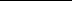 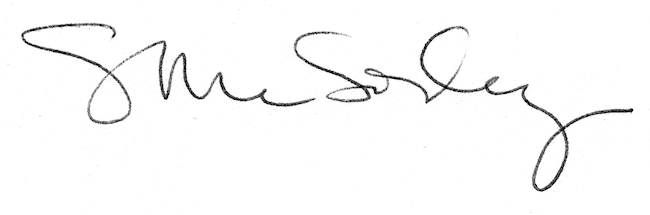 